Energie wird übertragen – Clever durch den Winter (M 1) LösungSituation in wärmeren Jahreszeiten:					       TTier > TUmgebung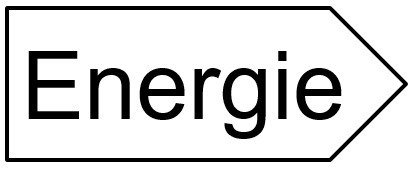 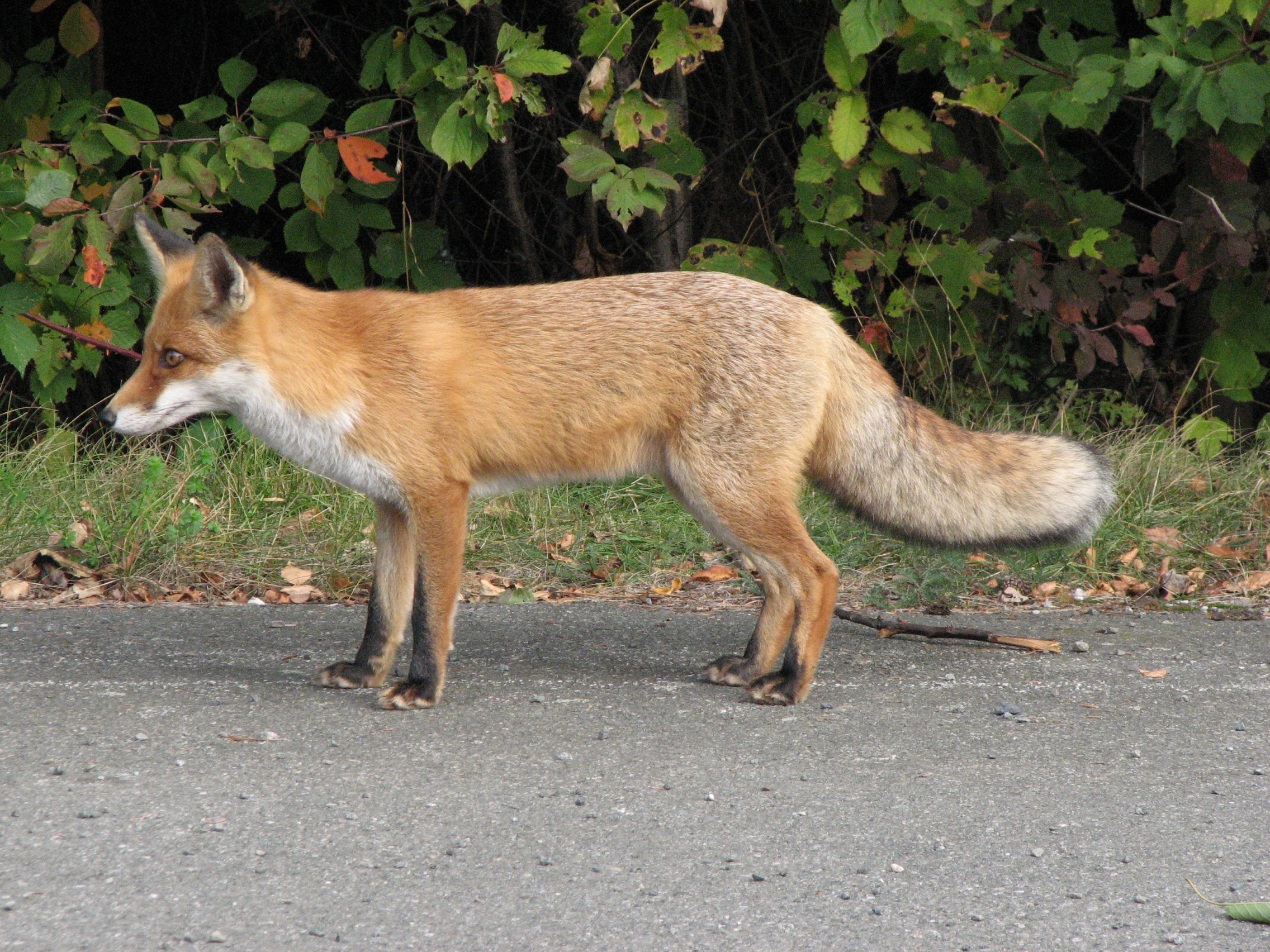 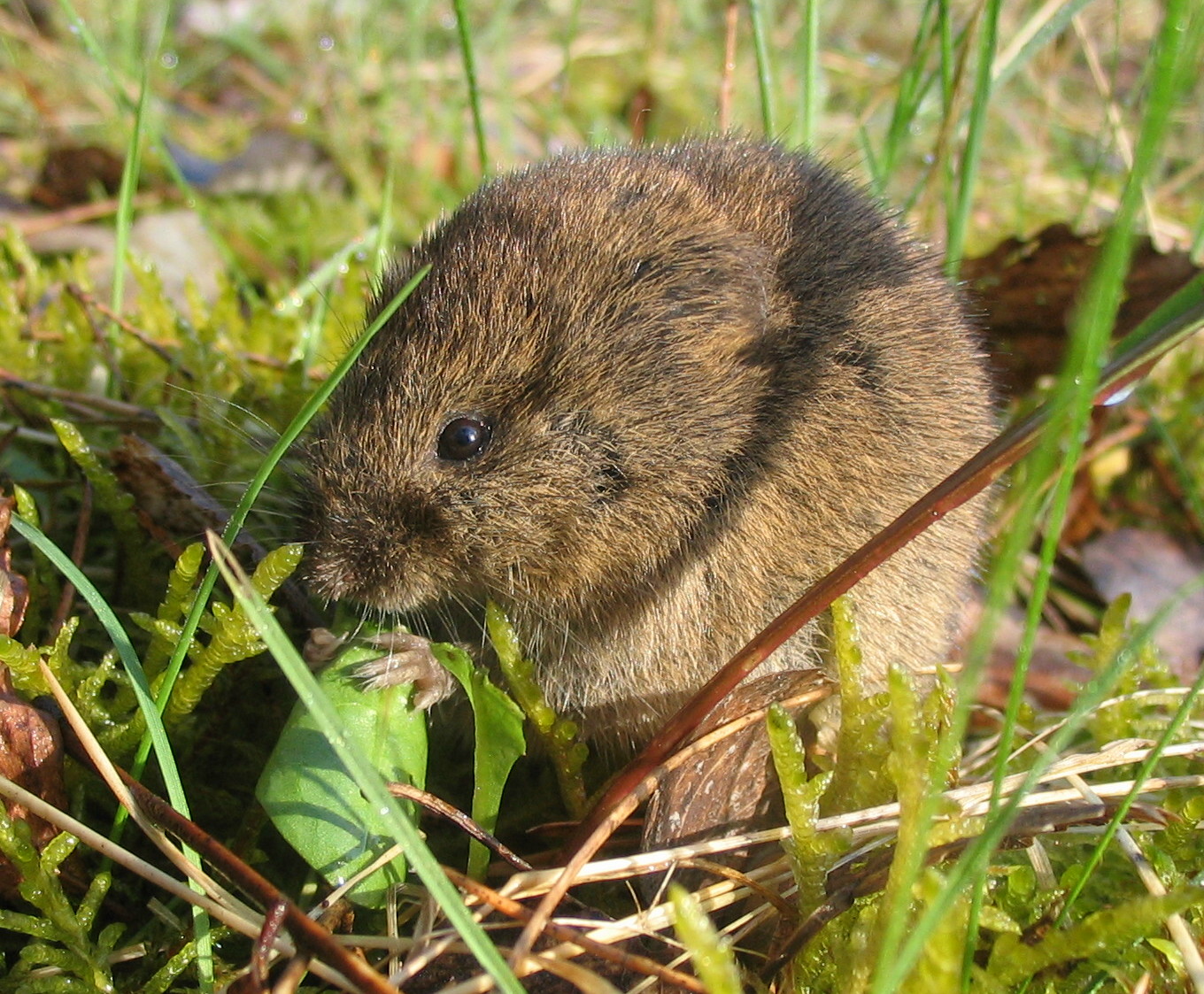 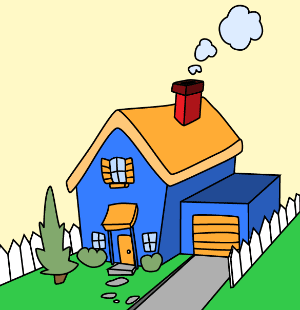 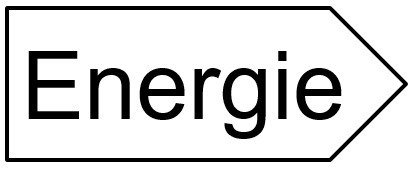 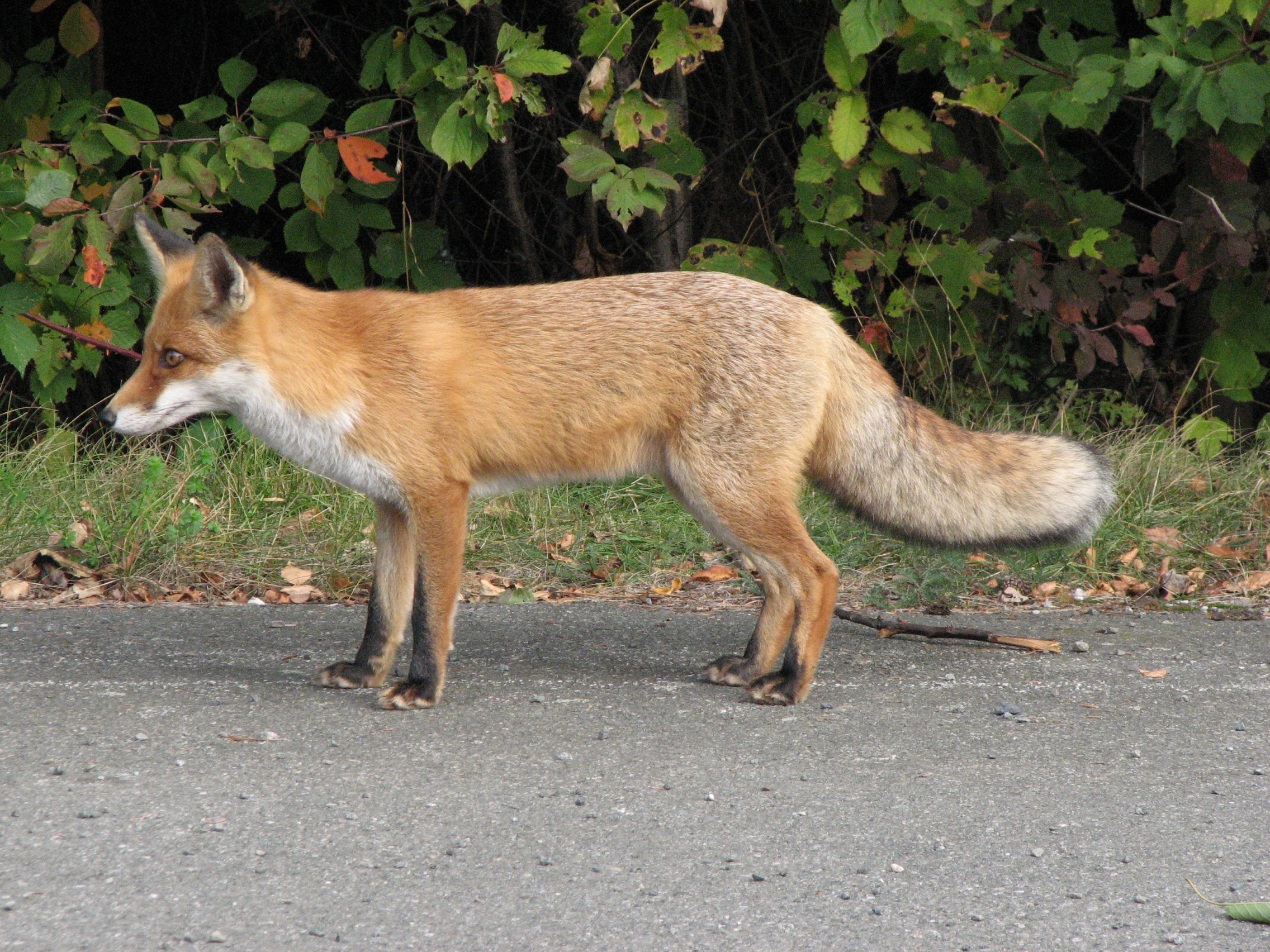 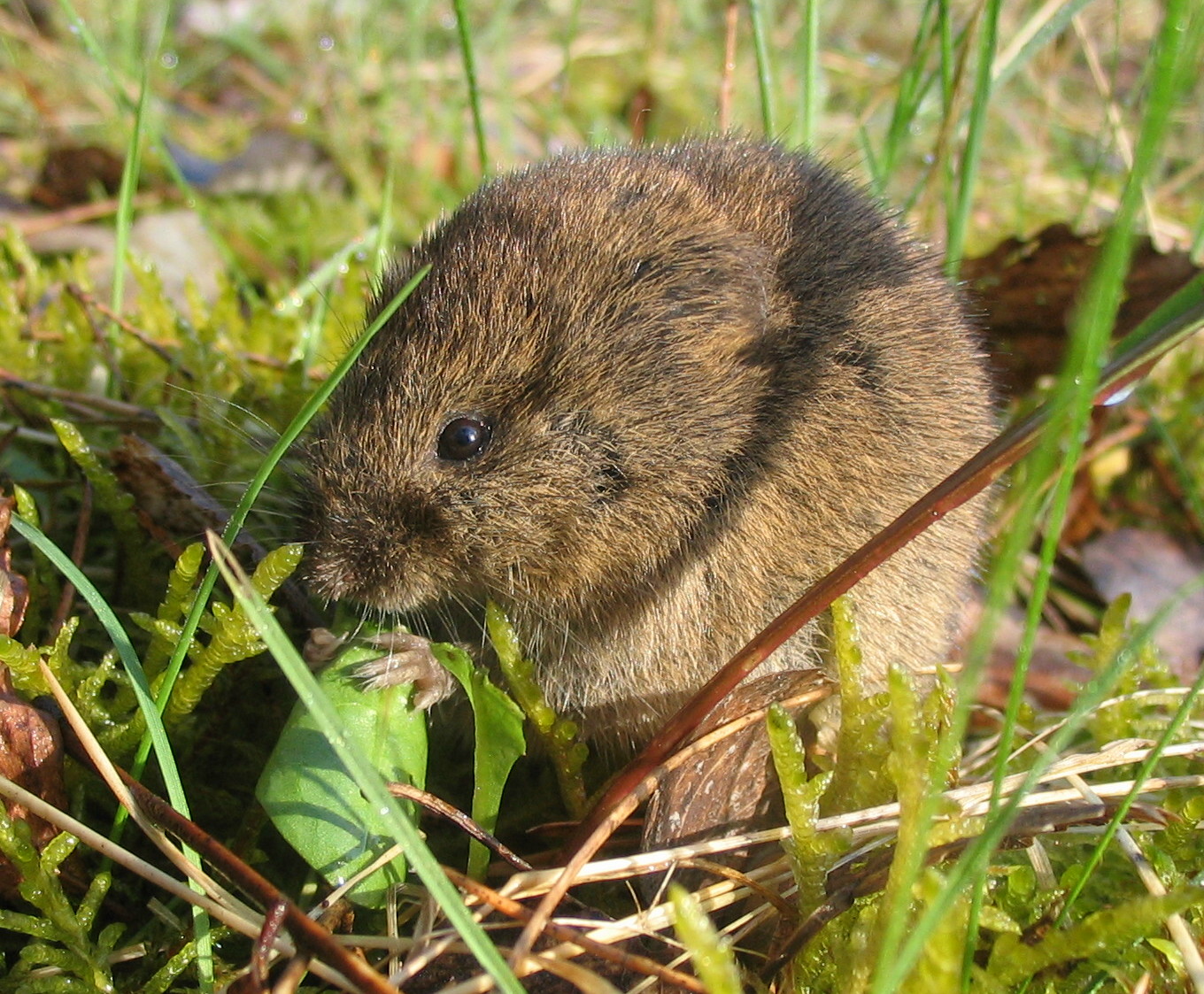 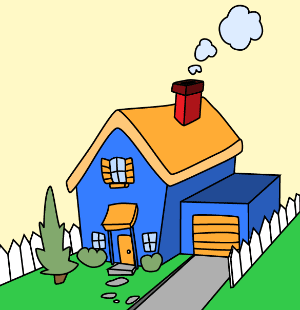 Situation im Winter:				            TTier  >> TUmgebungLösung des Fuchses: Ausbildung eines dichten Winterfells und dickerer Speckschicht      TTier  >> TUmgebung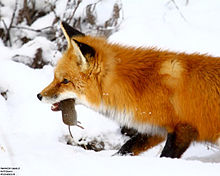 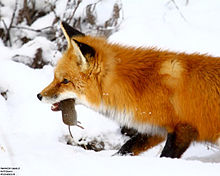 Foto Fuchs:		https://upload.wikimedia.org/wikipedia/commons/8/85/Fuchs_Profil.jpg; Creative Commons Attribution	-Share Alike 3.0 Unported  Urheber: Bernd Blumhardt; entnommen: 22.02.2017Haus mit Umgebung:	http://wikiaprende2011.wikispaces.com/unit+5.+my+house; Creative Commons Attribution Share-Alike 3.0 License; entnommen: 21.02.2017Fuchs im Winter:		https://de.wikipedia.org/wiki/Rotfuchs#/media/File:Renardrouxcampagnol.jpg; Creative Commons Attribution 2.0 Generic; Urheber: USFWS Headquarters; entnommen: 22.02.2017Foto Feldmaus:		https://upload.wikimedia.org/wikipedia/commons/1/10/Feldmaus_Microtus_arvalis.jpg; GNU-Lizenz für 	freie Dokumentation ; Urheber: Dieter TD; entnommen: 22.02.2017